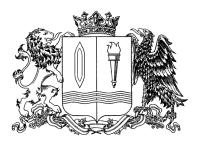 Ивановская областьФурмановский муниципальный районСОВЕТ ФУРМАНОВСКОГО ГОРОДСКОГО ПОСЕЛЕНИЯТретьего созываРЕШЕНИЕот 19 декабря 2019 года                                                                                                           № 50О внесении изменений в Решение Совета Фурмановского городского поселения от 22.08.2019 №31 «О внесении изменений в решение Совета Фурмановского городского поселения от 18.10.2012 №39 «Об установлении земельного налога на территории Фурмановского городского поселения»»	В соответствии с главой 31 Налогового кодекса Российской Федерации, Федеральным законом от 06.10.2003 № 131-ФЗ «Об общих принципах организации местного самоуправления в Российской Федерации» Совет Фурмановского городского поселения РЕШИЛ:1. Внести изменение в Решение Совета Фурмановского городского поселения от 22.08.2019 №31 «О внесении изменений в решение Совета Фурмановского городского поселения от 18.10.2012 №39 «Об установлении земельного налога на территории Фурмановского городского поселения»» (далее - Решение) изложив пункт 3 Решения в новой редакции:«3. Настоящее Решение вступает в силу по истечении одного месяца со дня его официального опубликования и применяется, начиная с налогового периода по земельному налогу за 2019, за исключением подпунктов 1.1 и 1.3 пункта 1 настоящего Решения.»Подпункт 1.1 пункта 1 настоящего решения вступает в силу с 01.01.2020.Подпункт 1.3 пункта 1 настоящего решения вступает в силу с 01.01.2021.»2. Настоящее Решение вступает в силу с момента его официального опубликования.3. Опубликовать настоящее Решение в официальном источнике опубликования муниципальных правовых актов и иной официальной информации Совета Фурмановского городского поселения «Городской вестник»  и разместить на официальном сайте администрации Фурмановского муниципального района (www.furmanov.su) в информационно-телекоммуникационной сети «Интернет».Глава Фурмановскогогородского поселения                                                                                       О.В.Прохоров